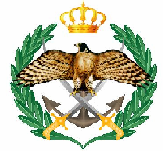 بسم الله الرحمن الرحيـمإعلان طرح عطاء رقــمم ش5/75/2021(شراء مكيفات عدد (66) )تعلـن القيــادة العامــة للقــوات المسلحــة الأردنيـة – الجيش العربي/ مديرية المشتريات الدفاعية عن اعادة طرح عطاء رقم م ش5/75/2021 الخـاص بشـراء مكيفات عدد (66) فعلى المتعهدين الراغبين بالاشتراك في هذا العطاء مراجعة مديرية المشتريات الدفاعية/ شعبة الاتصالات والأنظمة الإلكترونية لشراء نسخة العطاء مقابل دفع مبلغ (50) عشرين دينار أردني غير مستردة مصطحبين معهم سجل تجاري ورخص المهن سارية المفعول أو صور عنها.يتم بيع دعوة العطاء يوميًا ولغاية الساعة (1300) بعد الظهر من كل يوم ما عدا يوم الخميس والعطل الرسمية ويكون يوم الثلاثاء الموافق 21/6/2022 الساعة (1300) أخر موعد لبيع دعوة العطاء.تعاد المناقصات بواسطة الظرف المختوم الى مديرية المشتريات الدفاعية /سكرتير اللجان قبل الساعة (1300) يوم الاربعاء الموافق 22/6/2022 معززة بتأمين مالي مصدق بقيمة (5%) خمسة بالمئة من قيمة المناقصة وكل مناقصة ترد بعد هذا التاريخ أو غير مرفق بها تأمين مالي تهمل ولا ينظر بها .4. علماً بان موقعنا على الانترنت هو www.jafdop.mil.jo(للاطلاع على المواصفات الفنية المطلوبة والشروط العامة للدخول في العطاءات)الملحق (أ) لدعوة العطاء رقم م ش5/75/2021 (المواصفات الفنية والكميات) الملحق (أ) لدعوة العطاء رقم م ش5/75/2021 (المواصفات الفنية والكميات) Specification of spilt unit:Heating /Cooling Full digital invertor.R 410a gas.A++ Heating /A++Cooling.COP > 4.EER> 3.5Health Washable filter.Plasma sterilize .Self-cleaning.Defrost.Timer .Copper pipe coil / Aliminume fens.5-year warranty on indoor & outdoor unit.Led panel.4-way fens control direction.Operating temperature range: -10 C to 46 C.Noise level:  *. Indoor unit (30-40 db)                                *. Outdoor unit (45-55 db)18. delivery: within (90) days from the date being notified by the purchase order.* في حال رغبة الشركة باجراء كشف على المواقع المراد تركيب المكيفات بها التنسيق مع الرقم (0772583955)الرقمالمواصفةالكميةالرقمالمواصفةالكميةالرقمالمواصفةالكمية1مكيف قدرة ( 2) طن حامي بارد641مكيف قدرة (1) طن حامي بارد22تقديم و تركيب  اجهزة تكييف منفصلة  (      SPLIT UNIT  )  و السعر يشمل الوحدة الداخلية و الخارجية  و مواسير النحاس  و الشحن و اعمال العزل و التصريف  و التوصيلات الكهربائية  و جميع ما يلزم لانجاز العمل كاملا و حسب المخططات و المواصفات الفنيه و تعليمات المهندس.3تقديم وتركيب وفحص وتشغيل كيبل كهرباء والسعر يشمل الكيبل  والراسيات والشبك من الطرفيين حسب الموقع   , مع جميع ما يلزم لانجاز العمل كاملا حسب المواصفات الفنيه والمخططات وتعليمات المهندس المشرف وحسب التالي :4(2*6)ملم² CU/XLPE/PVC م.ط1505تقديم وتركيب وتشغيل لوحه توزيع كهربائيه رئيسية احادية الطور   DB للمستودعات التاليه (قسم الطلبات ,مستودع 18,مستودع DMR ,التشاركي ,التشفير,الداترون,الالترا)، والسعر يشمل اللوحه والبسبارات والقاطع الرئيسي 1× 32 أمبير MCB  والقواطع الفرعيه والمواسير والاكواع  والمفف PVC حسب المخطط وكافه الاعمال المدنيه وجميع ما يلزم لاتمام العمل حسب المخططات والمواصفات الفنيه وتعليمات المهندس المشرف76تقديم وتركيب مفتاح  للمكيفات 20 أمبير ثنائي القطب(DP) مع لمبه اشاره ، والسعريشمل المفتاح  والمواسير والعلب والوصلات والاكواع والادبترات(pvc) والاسلاك 4ملم 2 والتوصيل مع لوحه الكهرباء ومع  جميع ما يلزم لانجاز العمل كاملا حسب المواصفات الفنيه وحسب التالي :20A DOUBLE POLE SWITCH WITH INDICATOR LAMP AND EARTHING POLE, IP20 167تقديم وتركيب مفتاح  للمكيفات 20 أمبير ثنائي القطب(DP) مع لمبه اشاره ، والسعريشمل المفتاح  والمواسير والعلب والوصلات والاكواع والادبترات(pvc) والاسلاك 4ملم 2 والتوصيل مع لوحه الكهرباء ومع  جميع ما يلزم لانجاز العمل كاملا حسب المواصفات الفنيه وحسب التالي :20A DOUBLE POLE SWITCH WITH INDICATOR LAMP AND EARTHING POLE, IP20 38تقديم وتركيب مفتاح  للمكيفات 20 أمبير ثنائي القطب(DP) مع لمبه اشاره ، والسعريشمل المفتاح  والمواسير والعلب والوصلات والاكواع والادبترات(pvc) والاسلاك 4ملم 2 والتوصيل مع لوحه الكهرباء ومع  جميع ما يلزم لانجاز العمل كاملا حسب المواصفات الفنيه وحسب التالي :20A DOUBLE POLE SWITCH WITH INDICATOR LAMP AND EARTHING POLE, IP20 109تقديم وتركيب مفتاح  للمكيفات 20 أمبير ثنائي القطب(DP) مع لمبه اشاره ، والسعريشمل المفتاح  والمواسير والعلب والوصلات والاكواع والادبترات(pvc) والاسلاك 4ملم 2 والتوصيل مع لوحه الكهرباء ومع  جميع ما يلزم لانجاز العمل كاملا حسب المواصفات الفنيه وحسب التالي :20A DOUBLE POLE SWITCH WITH INDICATOR LAMP AND EARTHING POLE, IP20 210تقديم وتركيب مفتاح  للمكيفات 20 أمبير ثنائي القطب(DP) مع لمبه اشاره للمقاسم التالية (مجموعة اتصالات القيادة العامة,تدريب الدفاع الجوي,تدريب المكلفين,لواء الحرس الالي1,كتيبة الاتصالات 2 ,مديرية سلاح الهندسة ,مشغل صيانة مقسم الاتصالات التشاركي,مشغل صيانة مقسم المشاريع ,مشغل صيانة السلكي )، والسعريشمل المفتاح  والمواسير والعلب والوصلات والاكواع والادبترات(pvc) والاسلاك 4ملم 2 والتوصيل مع لوحه الكهرباء ومع  جميع ما يلزم لانجاز العمل كاملا حسب المواصفات الفنيه وحسب التالي: 20A DOUBLE POLE SWITCH WITH INDICATOR LAMP AND EARTHING POLE, IP20 9